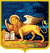 Regione del VenetoGiunta RegionaleDIREZIONE REGIONALE FORMAZIONE E ISTRUZIONEGuida per la realizzazione dei progetti per lo sviluppo delle competenze in storia e cultura del VenetoA. S. 2022/2023ATTO DI ADESIONE E COMUNICAZIONE AVVIO PROGETTOAlmeno 5 giorni prima dell’avvio del progetto il Legale rappresentante del soggetto beneficiario:compila l’Atto di adesione redatto attraverso la compilazione online al seguente link:https://forms.gle/WKy1RFCVzQh3YKSy6eseguita la compilazione on line trasmette copia dell’Atto di adesione, che dovrà essere firmato digitalmente dal Legale rappresentante, preferibilmente con estensione p7m, con Posta Elettronica Certificata all’indirizzo PEC della Regione del Veneto:  formazioneistruzione@pec.regione.veneto.it All’avvio del progetto il Legale rappresentante del soggetto beneficiario trasmette, sempre all’indirizzo PEC sopra riportato, la Comunicazione di avvio del progetto.REALIZZAZIONE DEI PROGETTI – COMUNICAZIONE DEGLI INTERVENTI IN ITINEREGli interventi in programmazione, previsti nella progettualità, dovranno di volta in volta essere comunicati dal soggetto attuatore, attraverso la compilazione del form regionale, accessibile dal link:https://forms.gle/mqqu4U7NHoCcEvvr5Le informazioni richieste nel modulo per la comunicazione degli interventi in avvio dovranno essere fornite almeno 3 giorni prima rispetto allo svolgimento di ciascuna iniziativa, con l’indicazione di luogo, data, ora e modalità di realizzazione delle attività che prevedono il diretto coinvolgimento formativo di studenti.Non sono da comunicare attraverso il form le attività indirette, ossia quelle prettamente di programmazione e/o di coordinamento dell’attività progettuale. A conclusione dell’anno scolastico verrà fornito dalla Regione l’elenco, in formato excel, delle attività comunicate durante l’a.s. 2022/2023, al fine di facilitare le operazioni rendicontali. DOSSIER DIGITALEI progetti realizzati nelle scuole, in attuazione della DGR n. 1521/2022 saranno raccolti in un dossier digitale, curato dalla Scuola Polo Istituto Luigi Stefanini di Venezia-Mestre, codice meccanografico VEPM02000G, e pubblicato nel sito della Regione del Veneto.RENDICONTAZIONE ATTIVITA’Ai fini della liquidazione del contributo da parte della scuola polo,  i beneficiari dovranno presentare alla Regione del Veneto – Direzione Formazione e Istruzione, entro 60 giorni dalla conclusione dell’attività progettuale o comunque entro 60 giorni dal termine ultimo del 31/08/2023:   Il rendiconto delle attività realizzate e/o delle spese sostenute per ogni singolo intervento secondo le modalità determinate con Decreto del Direttore della Direzione Formazione e Istruzione n. 556 del 15/05/2017 (e s.m.i.), disponibile al link  https://spazio-operatori.regione.veneto.it/istruzione;  Unitamente ai documenti di rendicontazione il soggetto attuatore presenterà una dichiarazione sostitutiva sottoscritta ai sensi dell’art. 47 D.P.R. 445/00 sulla realizzazione del progetto e sul numero di classi coinvolte e di partecipanti per ciascuna istituzione scolastica o formativa destinataria dell’intervento.Tutti i documenti di cui si compone il rendiconto devono essere sottoscritti dal Legale Rappresentante del soggetto beneficiario e trasmessi a mezzo Posta Elettronica Certificata (PEC) all’indirizzo formazioneistruzione@pec.regione.veneto.it.Successivamente Regione del Veneto, approvato il rendiconto, trasmette alla scuola polo l’indicazione del contributo da liquidare al beneficiario per il progetto realizzato. La scuola polo, entro 30 giorni dalla comunicazione dell’esito del controllo sulle attività da parte della Regione, dovrà procedere al rimborso dei costi sostenuti dai soggetti beneficiari per la realizzazione del progetto.La scuola polo, entro 30 giorni dall’ultimo rimborso effettuato, dovrà trasmettere alla Direzione Formazione e Istruzione la completa documentazione quietanzata relativa alle spese oggetto del presente provvedimento.L'attestazione finale delle attività dopo 150 giorni dal termine di conclusione del progetto comporta la decadenza dal contributo concesso, nel rispetto del procedimento ex L. n. 241/90 e s.m.i., con conseguente restituzione degli anticipi erogati, maggiorati degli interessi legali, dalla data di accredito alla data di effettiva restituzione.FAC SIMILE ATTO DI ATTO DI ADESIONEil presente modulo sarà da compilare on lineCodice Ente_______________	Alla GIUNTA REGIONALE DEL VENETO	Direzione Formazione e IstruzioneFondamenta S. Lucia - Cannaregio, 2330121 VENEZIAPEC formazioneistruzione@pec.regione.veneto.itIl sottoscritto _______________________ nato a _____________il __________ come da formale incarico allegato al presente atto in qualità di legale rappresentante o di procuratore/amministratore/direttore generale/dirigente munito di potere di rappresentanza () della Società/Associazione/Ente/Agenzia __________________________________ con sede legale in _____________________ Via _______________________________ Telefono __________, , E-mail __________________________ PEC___________________, C.F._________________ e P. IVA ______________, domiciliato per la carica in ____________ Via ________________ ove intende sia inoltrata ogni comunicazione connessa ai progetti approvati di cui trattasi;dato atto che ha regolarmente presentato domanda per l’accesso ai finanziamenti per la realizzazione delle attività di cui alla D.G.R. n. 1521 del 29/11/2022 e s.m.i.;preso atto del D.D.R. n 256 del 27/02/2023 e s.m.i., dei suoi contenuti e, in particolare, delle attività approvate a favore del soggetto qui rappresentato;preso altresì atto di quanto contenuto nelle disposizioni regionali in materia di gestione e rendicontazione delle predette attività, di cui al Vademecum Beneficiari di Contributi Regionali - DDR 556 del 15/05/2017 e alla D.G.R. n 1521 del 29/11/2022 e s.m.i.;si impegna, ad ogni effetto di legge, a:realizzare le attività, approvate con il predetto provvedimento, in conformità al progetto approvato nei termini previsti dalle disposizioni di riferimento, rispettando gli obblighi del beneficiario e gli adempimenti di carattere amministrativo, contabile, informativo ed informatico previsti dalle disposizioni regionali, di cui alla D.G.R. n 1521 del 29/11/2022, al Vademecum Beneficiari di Contributi Regionali approvato con DDR n.  556 del 15/05/2017 e ad eventuali successive modifiche, integrazioni o prescrizioni esplicative, consapevole che ogni ostacolo o irregolarità frapposto all’esercizio dell’attività di controllo da parte dell’Amministrazione Regionale, nonché ogni violazione delle norme che disciplinano gli adempimenti di carattere amministrativo, contabile, informativo e informatico previsti dalle predette disposizioni, qualora ne sia accertata la natura strumentale, può costituire motivo di revoca del finanziamento con l’obbligo conseguente di restituzione delle somme già erogate e dei relativi interessidichiarala piena disponibilità e tempestività di adempimento, per quanto di propria competenza, in ordine alle attività di verifica e controllo da parte degli organi competenti;di accettare di essere incluso nell’elenco dei beneficiari;che le attività approvate con il predetto provvedimento non usufruiscono né usufruiranno di altri finanziamenti pubblici o privati ad eccezione di quanto indicato nel piano finanziario preventivo dell’afferente progetto;di esser consapevole che, qualora a seguito dei controlli, anche a campione, ai sensi dell’art. 71 e ss. del D.P.R. n. 445/2000, emerga la non veridicità di quanto dichiarato nella dichiarazione sostitutiva di certificazione sull’assenza delle cause ostative ai sensi della L.R. 16/2018, presentata dal beneficiario in allegato alla domanda di ammissione al finanziamento, ove richiesto, l’Amministrazione regionale, fatto salvo quanto previsto dall’art. 76 del D.P.R. n. 445/2000, avvierà, nel rispetto della L. n. 241/1990, il procedimento per dichiarare la decadenza del beneficiario dal finanziamento ottenuto grazie alla dichiarazione non veritiera,  ai sensi dell’art. 75 del D.P.R. n. 445/2000;di aver preso visione dell’Informativa del Titolare sul trattamento dei dati personali delle persone fisiche di cui all’art. 13 del Regolamento 2016/679/UE – GDPR, allegata al presente atto di adesione di cui costituisce parte integrante e sostanziale e di essere informato che i dati personali raccolti saranno trattati, come indicato nell’Informativa medesima;che ogni eventuale variazione apportata all’atto costitutivo e/o allo statuto e/o alla compagine societaria dell’Ente beneficiario o riferita alla nomina e/o ai poteri del sottoscrittore del presente atto sopra indicati, sarà tempestivamente comunicata all’Amministrazione regionale al fine di un adeguato puntuale aggiornamento dei dati.dichiara, altresì,ai sensi e per gli effetti degli artt. 38 e 47 del D.P.R. 445/00, consapevole della responsabilità penale richiamata all’art. 76 del D.P.R. 445/00 per le ipotesi di falsità in atti, dichiarazioni mendaci, uso o esibizione di atti falsi, che l’atto (procura/verbale) che legittima il sottoscrittore alla firma, allegato al presente atto di adesione, è conforme all’originale, conservato presso ________________________________________ ().Il soggetto qui rappresentato ______________________________________ () accetta di essere designato Responsabile del trattamento dei dati personali, ai sensi dell'articolo 28 del Regolamento 2016/679/UE (General Data Protection Regulation - GDPR), nell'espletamento delle attività approvate e finanziate dall’Amministrazione regionale, giusta/o D.G.R. / D.D.R. di riferimento, e si impegna ad osservare le norme nazionali ed europee vigenti in materia di tutela delle persone fisiche rispetto al trattamento dei dati personali, nonché le istruzioni impartite dal Titolare del trattamento e contenute nel documento allegato al presente atto di cui costituisce parte integrante e sostanziale.Allega- copia fronte/retro del documento di riconoscimento del sottoscrittore in corso di validità;- copia dell’atto (procura/verbale di nomina con specifica dei relativi poteri) che legittima il sottoscrittore alla firma.		Firmato digitalmente da________________________________()(indicare nome e cognome del firmatario)Informativa del Titolare sul trattamento dei dati personali delle persone fisiche- per il Rappresentante dell’ente e relativo personale tecnico, amministrativo e contabile - (ex art. 13, Regolamento 2016/679/UE - GDPR)In base al Regolamento 2016/679/UE (General Data Protection Regulation – GDPR) “ogni persona ha diritto alla protezione dei dati di carattere personale che la riguardano”. I trattamenti di dati personali sono improntati ai principi di correttezza, liceità e trasparenza, tutelando la riservatezza dell’interessato e i suoi diritti.Il Titolare del trattamento è la Regione del Veneto / Giunta Regionale, con sede a Palazzo Balbi - Dorsoduro, 3901, 30123 – Venezia.Il Delegato al trattamento dei dati che La riguardano, ai sensi della DGR n. 596 del 08.05.2018 pubblicata sul BUR n. 44 del 11.05.2018, è il Direttore della Direzione Formazione e Istruzione, con sede in Fondamenta S.Lucia, Cannaregio 23 – 30121 Venezia email: formazioneistruzione@regione.veneto.it; PEC: formazioneistruzione@pec.regione.veneto.it. Il Responsabile della Protezione dei dati / Data Protection Officer ha sede a Palazzo Sceriman, Cannaregio, 168, 30121 – Venezia. La casella mail, a cui potrà rivolgersi per le questioni relative ai trattamenti di dati che La riguardano, è: dpo@regione.veneto.it ; PEC: dpo@pec.regione.veneto.it.Le finalità del trattamento cui sono destinati i dati personali sono finalità di interesse pubblico, incluse quelle amministrative e contabili, per l’accesso ai finanziamenti pubblici e per l’erogazione degli stessi e la base giuridica del trattamento (ai sensi degli articoli 6 e/o 9 del Regolamento 2016/679/UE) è rappresentata dalla L.R. n. 8 del 31 marzo 2017 e dalla L.R. n. 11 del 13/04/2001.I dati personali potranno essere trattati dall’Amministrazione regionale anche per informare di iniziative analoghe dell’Amministrazione medesima.I dati raccolti potranno essere trattati inoltre a fini di archiviazione (protocollo e conservazione documentale) nonché, in forma aggregata, a fini statistici, in conformità all’art. 89 del Regolamento 2016/679/UE – GDPR.I dati personali, trattati da persone autorizzate, non saranno comunicati né diffusi, salvi i casi previsti dalla normativa vigente. La gestione dei dati è informatizzata e manuale.Il periodo di conservazione, ai sensi dell’articolo 5, par. 1, lett. e) del Regolamento 2016/679/UE, è determinato in base alla vigente normativa nazionale, in ogni caso, non supera il tempo necessario al conseguimento delle finalità in parola e per cui i dati sono raccolti e successivamente trattati.Le competono i diritti previsti dal Regolamento 2016/679/UE e, in particolare, potrà chiedere al Sottoscritto l’accesso ai dati personali che La riguardano, la rettifica, l’integrazione o, ricorrendone gli estremi, la cancellazione o la limitazione del trattamento, ovvero opporsi al loro trattamento.Ha diritto di proporre reclamo, ai sensi dell’articolo 77 del Regolamento 2016/679/UE, al Garante per la protezione dei dati personali con sede in Piazza Venezia n. 11, 00187– ROMA, ovvero ad altra autorità europea di controllo competente. Il conferimento dei dati è necessario con riferimento alle modalità di cui agli artt. 38, 46 e 47 del D.P.R. n. 445/2000 per l’adempimento di obblighi di legge, previsti da normative regionali, nazionali ed europee, e per l’accesso ai finanziamenti pubblici e per l’erogazione degli stessi in base alla vigente normativa nazionale. Il mancato conferimento dei dati personali non consentirà l’accesso ai suddetti finanziamenti.		Il Dirigente Delegato		Direzione Formazione e Istruzione		Dott. Massimo Marzano BernardiAllegato all’Atto di adesioneIstruzioni per il Responsabile del trattamento dei dati personali(ex art. 28, Regolamento 2016/679/UE – GDPR)Ai sensi dell’articolo 28 del Regolamento 2016/679/UE, General Data Protection Regulation, di seguito “GDPR”, il Responsabile del trattamento è il soggetto “che tratta dati personali per conto del Titolare del trattamento”, mettendo in atto misure tecniche ed organizzative adeguate in modo tale che il trattamento soddisfi i requisiti del GDPR e garantisca la tutela dei diritti dell’Interessato (colui al quale i dati personali si riferiscono).I dati dovranno essere trattati per l'espletamento delle attività approvate e finanziate dall’Amministrazione regionale, giusta/o D.G.R./ D.D.R. di riferimento, come indicato nell’atto di adesione di cui il presente allegato costituisce parte integrante e sostanziale, nell’osservanza delle norme nazionali ed europee vigenti in materia di tutela delle persone fisiche rispetto al trattamento dei dati personali, nonché delle istruzioni impartite dall’Amministrazione regionale, in qualità di Titolare del trattamento, e indicate nel presente atto.In nessun caso il Responsabile del trattamento acquisisce la proprietà intellettuale di dati e informazioni trattati nell’ambito dello svolgimento delle suddette attività.I tipi di dati che il Responsabile del trattamento può trattare per conto dell’Amministrazione regionale ed esclusivamente nell’ambito delle attività di cui sopra sono dati personali ed eventuali dati relativi alla salute e a condanne penali/reati (art. 10 del GDPR). Le categorie di interessati a cui i dati si riferiscono sono cittadini e minori di età, nonché eventualmente soggetti disabili/malati e soggetti imputati/indagati/condannati.I dati non potranno essere trattati per finalità diverse o ulteriori rispetto a quelle sopra indicate. Qualora il Responsabile del trattamento intenda trattare ulteriormente i dati personali per finalità diverse o ulteriori rispetto a quella sopra descritta, assume, in relazione a tale ulteriore trattamento dei dati personali, le responsabilità e gli obblighi del Titolare del trattamento, ai sensi dell’art. 24 del GDPR.Tali dati potranno essere trattati, sotto la propria esclusiva responsabilità, soltanto previa acquisizione del consenso espresso dell’interessato (art. 7 del GDPR), ove non ricorra una delle altre condizioni di cui all’art. 6 del GDPR, e nel rispetto di quanto previsto dagli artt. 13 e 14 del GDPR in ordine all’obbligo di fornire agli interessati una chiara e specifica informativa sul trattamento dei dati personali delle persone fisiche. Il Responsabile del trattamento deve garantire la correttezza del trattamento e adeguate misure di sicurezza a protezione dei dati trattati. Tenendo conto dei compiti e responsabilità specifici del Responsabile del trattamento nel contesto del trattamento da eseguire e del rischio in relazione ai diritti e alle libertà dell’interessato, il Responsabile del trattamento dovrà in particolare: trattare i dati personali in modo lecito e secondo correttezza, nel rispetto dei principi di cui all’articolo 5 del GDPR, nonché dei diritti e della dignità degli Interessati;raccogliere, accedere a dati personali e compiere ogni altra operazione di trattamento solo se la conoscenza e l'utilizzo dei dati stessi siano necessari e pertinenti per lo svolgimento delle attività finanziate;garantire la riservatezza delle informazioni, dei documenti e degli atti amministrativi dei quali venga a conoscenza in relazione al trattamento svolto nell’ambito delle attività approvate e finanziate dall’Amministrazione regionale, giusta/o D.G.R./D.D.R. di riferimento, anche da parte del personale impiegato e dei propri collaboratori (persone autorizzate al trattamento);utilizzare i dati solo per le finalità connesse allo svolgimento dell’attività approvata e finanziata dall’Amministrazione regionale, giusta/o D.G.R./D.D.R. di riferimento, con divieto di qualsiasi diversa utilizzazione; non diffondere né comunicare dati, se non nei casi previsti da leggi e regolamenti e dall’atto di adesione di cui il presente allegato costituisce parte integrante e sostanziale se necessari per il rispetto di quanto previsto nello stesso; adottare preventive ed adeguate misure di sicurezza atte ad evitare e/o ridurre il rischio di distruzione o perdita anche accidentale dei dati personali trattati, di accesso non autorizzato o di trattamento non consentito o non conforme, nel rispetto delle disposizioni contenute nel GDPR e, in particolare, dall’articolo 32;individuare e autorizzare per iscritto, in conformità a quanto previsto dall’art. 2-quaterdecies del D.lgs. n. 196/2003 e s.m.i., le persone autorizzate al trattamento e fornire loro le istruzioni relative alle operazioni da compiere, affinché il trattamento avvenga in conformità alla legge, per le finalità sopra individuate e nel rispetto delle misure di sicurezza previste dal GDPR, nonché vigilare sulla corretta osservanza;rispettare le procedure e le indicazioni in materia di privacy fornite dall’Amministrazione regionale per garantire la sicurezza dei dati personali, nonché quanto previsto dall’art. 96 del D.lgs. n. 196/2003 e s.m.i., ove applicabile; custodire i documenti contenenti eventuali dati personali particolari (cfr. art. 9, par. 1, del GDPR) e/o dati relativi a condanne penali e reati, in maniera che ad essi non accedano persone non autorizzate;  tenere, ai sensi dell’art. 30, par. 2, del GDPR, un Registro dei Trattamenti di tutte le categorie di attività relative al trattamento, svolte nell’ambito dell’attività approvata e finanziata dall’Amministrazione regionale, giusta/o D.G.R./D.D.R. di riferimento; informare l’Amministrazione regionale, senza ingiustificato ritardo, entro 24 ore dall’avvenuta conoscenza del fatto, di eventuali violazioni (cd. “databreach”), come prescritto dall’art. 33 del GDPR; assistere l’Amministrazione regionale nel garantire il rispetto degli obblighi relativi all’eventuale valutazione d’impatto (“Privacy Impact Assessment” – PIA) nonché per l’eventuale e successiva consultazione preventiva dell’Autorità di Controllo (Garante Privacy); informare l’Amministrazione regionale di ogni questione rilevante che dovesse presentarsi nel corso del trattamento dei dati e, in particolare, ai sensi dell’art. 28, par. 3, lett. e) del GDPR, dare tempestiva comunicazione all’Amministrazione medesima di eventuali richieste per l’esercizio dei diritti da parte degli interessati, al fine di assistere il Titolare del trattamento, con misure tecniche e organizzative adeguate, nel dare seguito alle suddette richieste;coadiuvare l’Amministrazione regionale nella difesa in caso di procedimenti (relativi a trattamenti di dati connessi allo svolgimento dell’attività approvata e finanziata dall’Amministrazione regionale, giusta/o D.G.R. / D.D.R. di riferimento, dinanzi all’Autorità di controllo (Garante Privacy) o all’autorità giudiziaria;adempiere agli obblighi relativi alla riservatezza dei dati personali anche dopo che l’attività di cui sopra sia stata portata a termine ovvero in caso di revoca del finanziamento;rispettare e fornire agli interessati (destinatari ed operatori coinvolti nelle attività approvate e finanziate dall’Amministrazione regionale) l’Informativa sul trattamento dei dati personali delle persone fisiche, avvalendosi del modello allegato al presente atto, in conformità a quanto previsto dall’art. 13 del GDPR.Il trattamento avrà durata pari a quella prevista per l’espletamento delle attività approvate e finanziate dall’Amministrazione regionale, giusta/o D.G.R./D.D.R. di riferimento indicata/o nell’atto di adesione di cui il presente allegato costituisce parte integrante e sostanziale, nel rispetto della vigente normativa nazionale ed europea e, in ogni caso, non supera il tempo necessario al conseguimento delle finalità per cui i dati sono raccolti e successivamente trattati.Il Responsabile del trattamento mette a disposizione dell’Amministrazione regionale tutte le informazioni necessarie per dimostrare il rispetto degli obblighi di cui alla normativa in materia di protezione dei dati personali e/o delle istruzioni dell’Amministrazione regionale di cui al presente atto e consente all’Amministrazione regionale medesima l’esercizio del potere di controllo e ispezione, prestando ogni necessaria collaborazione alle attività di verifica (audit).Le attività di audit dell’Amministrazione regionale saranno effettuate dal soggetto delegato e/o autorizzato dall’Amministrazione regionale medesima, con lo scopo di controllare l’adempimento - da parte del Responsabile del trattamento - degli obblighi e delle istruzioni di cui al presente atto. Resta inteso che qualsiasi verifica predetta sarà eseguita in maniera tale da non interferire con il normale corso delle attività del Responsabile del trattamento e fornendo a quest’ultimo un ragionevole preavviso.Il Responsabile si impegna a mantenere indenne l’Amministrazione regionale da ogni contestazione, azione o pretesa avanzate da parte degli interessati e/o di qualsiasi altro soggetto e/o Autorità a seguito di eventuali inosservanze da parte del Responsabile stesso delle istruzioni di cui al presente atto o del GDPR e delle relative disposizioni specificamente dirette al Responsabile.Per quanto non espressamente previsto dal presente atto, si fa rinvio alle norme del GDPR, del D.lgs. n. 196/2003 e s.m.i., al Codice Civile ed alle disposizioni legislative e regolamentari, nazionali e europee vigenti in materia. Si precisa che il presente atto potrà essere integrato da successive disposizioni normative intervenute o da disposizioni ulteriori dell’Amministrazione regionale.Il presente atto non comporta per il Responsabile del trattamento alcun diritto ad uno specifico compenso o indennità o rimborso per l’attività svolta.Informativa sul trattamento dei dati personali delle persone fisiche(Modello per il Responsabile del trattamento ex art. 28 del DGPR)-  da utilizzare per i destinatari e gli operatori coinvolti nelle attività approvate e finanziate dalla Regione del Veneto -(ex art. 13, Regolamento 2016/679/UE - GDPR)In base al Regolamento 2016/679/UE (General Data Protection Regulation – GDPR) “ogni persona ha diritto alla protezione dei dati di carattere personale che la riguardano”. I trattamenti di dati personali sono improntati ai principi di correttezza, liceità e trasparenza, tutelando la riservatezza dell’interessato e i suoi diritti.Il Titolare del trattamento è la Regione del Veneto / Giunta Regionale, con sede a Palazzo Balbi - Dorsoduro, 3901, 30123 – Venezia.Il Delegato al trattamento dei dati che La riguardano, ai sensi della DGR n. 596 del 08.05.2018 pubblicata sul BUR n. 44 del 11.05.2018, è il Direttore della Direzione Formazione e Istruzione, con sede in Fondamenta S.Lucia. Cannaregio 23 – 30121 Venezia email: formazioneistruzione@regione.veneto.it; PEC: formazioneistruzione@pec.regione.veneto.itIl Responsabile della Protezione dei dati / Data Protection Officer designato dal Titolare del trattamento ha sede a Palazzo Sceriman, Cannaregio, 168, 30121 – Venezia. La casella mail, a cui potrà rivolgersi per le questioni relative ai trattamenti di dati che La riguardano, è: dpo@regione.veneto.it ; PEC: dpo@pec.regione.veneto.it.Ai sensi dell’articolo 28 del (General Data Protection Regulation – GDPR), il Responsabile del trattamento è la Società/Associazione/Ente/Agenzia _______________________________ (1) “che tratta dati personali per conto del Titolare del trattamento”, mettendo in atto misure tecniche ed organizzative adeguate in modo tale che il trattamento soddisfi i requisiti del Regolamento 2016/676/UE - GDPR e garantisca la tutela dei diritti dell’Interessato (colui al quale i dati personali si riferiscono).Il “punto di contatto” del Responsabile del trattamento o il Responsabile della Protezione dei dati / Data Protection Officer, ove designato, a cui potrà rivolgersi per le questioni relative ai trattamenti di dati che La riguardano, è __________________________________________________________________(2).  I dati personali sono trattati per l’espletamento dell’attività approvata e finanziata dall’Amministrazione regionale, giusto DDR n. _________ del ____________2023, per le connesse finalità amministrative e contabili.  La base giuridica del trattamento (ai sensi degli articoli 6 e/o 9 del Regolamento 2016/679/UE) è rappresentata dalla L.R. n. 8 del 31/03/2017 e dalla L.R. n. 11 del 13/04/2001.I dati personali potranno essere trattati dall’Amministrazione regionale anche per informare di iniziative analoghe dell’Amministrazione medesima.I dati raccolti potranno essere trattati inoltre a fini di archiviazione (protocollo e conservazione documentale) nonché, in forma aggregata, a fini statistici, in conformità all’art. 89 del Regolamento 2016/679/UE – GDPR.I dati personali, trattati da persone autorizzate, non saranno comunicati né diffusi, salvi i casi previsti dalla normativa vigente. La gestione dei dati è informatizzata e manuale.Il periodo di conservazione, ai sensi dell’articolo 5, par. 1, lett. e) del Regolamento 2016/679/UE, è determinato in base alla vigente normativa nazionale ed europea e, in ogni caso, non supera il tempo necessario al conseguimento delle finalità per cui i dati sono raccolti e successivamente trattati.Le competono i diritti previsti dal Regolamento 2016/679/UE e, in particolare, potrà chiedere al Titolare del trattamento l’accesso ai dati personali che La riguardano, la rettifica, l’integrazione o, ricorrendone gli estremi, la cancellazione o la limitazione del trattamento, ovvero opporsi al loro trattamento.Ha diritto di proporre reclamo, ai sensi dell’articolo 77 del Regolamento 2016/679/UE, al Garante per la protezione dei dati personali con sede in Piazza Venezia n. 11, 00187 -ROMA, ovvero ad altra autorità europea di controllo competente. Il conferimento dei dati è necessario per la Sua partecipazione all’attività approvata e finanziata dall’Amministrazione regionale, giusta/o DGR/DDR già citata/o, nonché per l’adempimento di obblighi di legge a cui è soggetto il Responsabile del trattamento, previsti da normative regionali, nazionali ed europee per l’accesso ai finanziamenti pubblici. Il mancato conferimento dei dati personali non consentirà la partecipazione all’attività approvata e finanziata dall’Amministrazione regionale, giusta/o DGR/DDR di cui sopra. _______________________________________________________________________(1) Inserire la Società/Associazione/Ente/Agenzia come indicata nell’Atto di adesione.(2) Compilare indicando l’ufficio e il relativo indirizzo e-mail del proprio “punto di contatto” oppure il Responsabile della protezione dei dati / Data Protection Officer e relativo indirizzo e-mail, laddove designato ricorrendo le condizioni previste dall’art. 37 par. 1, del GDPR, per l’esercizio dei diritti dell’interessato di cui al capo III del Regolamento 2016/679/UE – GDPR. Prot. n. _________COMUNICAZIONE DI AVVIO DEL PROGETTO Io sottoscritto (nome e cognome) ____________________________________________________in qualità di legale rappresentante dell’Istituto scolastico/Istituzione formativa ________________________________________________________________________________COMUNICAche le attività riferite al progetto “____________________________________________________”, approvato in riferimento alla DGR n. 1521 del 29/11/2022 e ammesso a contributo regionale con DDR n. 256 del 27/02/2023 sono state avviate/verranno avviate (cancellare la voce che non interessa) in data _____________________. Luogo e data, ________________					_______________________________________________Firmata digitalmente dal legale rappresentantesu carta intestata del soggetto beneficiarioProt. n. DICHIARAZIONE SOSTITUTIVA SULLA REALIZZAZIONE DEL PROGETTO DA PRESENTARE IN SEDE DI RENDICONTAZIONE(Art. 47 D.P.R. 445/00)Il sottoscritto (nome e cognome) _________________________________, in qualità di legale rappresentante dell’Ente/istituto scolastico/associazione/fondazione _______________________________, ai sensi e per gli effetti dell’articolo 47 del DPR n. 445 del 28/12/2000, consapevole della responsabilità penale in caso di dichiarazione falsa o reticente,DICHIARAche le attività riferite al progetto “__________________________________________” cofinanziato con contributo regionale con DDR n 256 del 27/02/2023 si sono regolarmente svolte dal _________ al ____________, per un totale di:  n. ____________ scuole destinatarien. ____________ classi coinvolten. ____________ partecipanti come da elenco allegato. DICHIARAinoltre di essere consapevole che, qualora dai controlli dell’amministrazione regionale, di cui agli articoli 71 e ss. del D.P.R. 445/00 emerga la non veridicità del contenuto della presente dichiarazione, l’Ente beneficiario decade dal contributo assegnato.Allega copia fronte retro del documento di identità.Luogo e data, ________________				___________________________________	Firma digitale del Legale Rappresentante